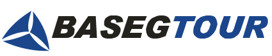 +7 (342) 243 35 63, +7 902 47 61786baseg-tour@mail.ruwww.baseg-tour.ruВСЁ САМОЕ ВКУСНОЕ НА КАВКАЗЕСеверная Осетия – Ингушетия – ПриэльбрусьеНа этот раз ветер странствий унесёт нас в Кавказские горы. Мы поднимемся совсем близко к ледникам и вершинам, покрытым вечными снегами, спустимся в глубокие ущелья с прозрачными реками и ревущими водопадами. Мы увидим древние башни и святилища, прикоснёмся к истории народов Кавказа, заглянем в национальный музей во Владикавказе, отдадим дань памяти М.Ю.Лермонтову в Пятигорске. И, конечно, вдоволь насладимся кавказской кухней и кавказским гостеприимством.Пришло время путешествий по России. Природа и история Кавказа ждут нас, присоединяйтесь, будет интересно!11 дней /10 ночей 5 - 15 июляСтоимость тура:    53 800 рублей без перелёта.В стоимость включено:Проживание в отеле во Владикавказе (3 ночи) с завтраками;Проживание в коттеджах на турбазах (4 ночи) без питания;Проживание в гостевом  доме в  Приэльбрусье  (3 ночи) без питания;Сопровождение гида в течение всего срока пребывания;Переезды на всём маршруте на комфортабельном микроавтобусе с кондиционером;Экскурсии во Владикавказе, Ингушетии и Пятигорске.Дополнительно:Перелёт до Минеральных вод или Владикавказа,  обратно из Минеральных вод; Входные билеты в музейные комплексы (500 руб. за всю поездку);Питание (300-500 руб. в день). Горы ждут, до встречиПрограмма тура1 деньВстреча в аэропорту города Минеральные Воды. Переезд во Владикавказ. Обзорная экскурсия по городу.Вечером приветственный ужин в ресторане.2 деньЗавтрак в отеле.Поездка на целый день в страну башен – Ингушетию. Мы поднимемся на Цей-Лоамский перевал, посмотрим башенные комплексы, расположенные в Джейрахском ущелье.Посетим таинственное строение Тхабы-Ерды.Вечером возвращение во Владикавказ. Ужин.3 деньЗавтрак в отеле.Посещение "Национального музея РСО-Алания" во Владикавказе.Далее мы отправимся в путешествие по ущельям: Куртатинскому и Кармадонскому, а также посетим город мёртвых Даргавс. Вечером возвращение во Владикавказ. Ужин. Свободное время.4 деньЗавтрак, выезд из отеля.Переезд в Цейское ущелье.По пути мы посетим Замарагскую ГЭС и самый высокий конный монумент в мире – памятник Уастырджи.Прибытие в Цей, размещение на турбазе. Ужин.5 деньЗавтрак на турбазе.Подъём на канатке к Сказскому леднику, пешая прогулка, посещение древних святилищ Осетии - Реком.Возвращение на турбазу. Ужин.6 деньЗавтрак, выезд с турбазы.Переезд в Дигорское ущелье.По пути мы посетим знаменитый Чёртов мост, прогуляемся по каньону Ахсинта, заедем в средневековое поселение Задалеск, где заглянем в музей спасительницы аланских детей Задалеской Нана.Размещение на турбазе "Порог неба" в селении Мацута в национальном парке Алания. Ужин.7 деньЗавтрак на турбазе.Далее возможны два варианта пребывания в национальном парке:для любителей треккинга – дневной выход в долину реки Тана и к водопаду Тана; для любителей неспешного отдыха – лёгкая прогулка к водопадам Три сестры. 8 деньЗавтрак, выезд с турбазы.Переезд к подножию Эльбруса.По пути мы заедем искупаться в горячих источниках Гедуко.В дороге – путевая экскурсионная программа по Баксанскому ущелью.Размещение в гостевом доме на реке Баксан.9 деньЗавтрак.Подъём на канатке на склон Эльбруса. Остановки на станциях "Старый Кругозор" (3000 м) и "Мир" (3500 м), посещение мемориала защитникам Эльбруса и Кавказских перевалов в период Великой Отечественной войны.Свободное время, сувениры, обед.При хорошей погоде поездка на Поляну Чегет, подъём на канатке на гору Чегет, откуда открывается чудесный вид на Эльбрус.Возвращение в гостевой дом. Ужин.10 деньЗавтрак.Треккинговый дневной выход в ущелье реки Терскол.Возвращение в гостевой дом. Ужин. Свободное время.11 деньЗавтрак.Переезд в Пятигорск.Экскурсия по городу, экскурсия в музей М.Ю.Лермонтова и к месту дуэли.Ужин. Отъезд в аэропорт.